Практическая работа №23Психология малых группВопросы и задания1. Малая группа – это______________________________________________________________________________________________________________________________________________________________________________________________________2. Взаимоотношения – это______________________________________________________________________________________________________________________________________________________________________________________________________3. Групповые настроения – это______________________________________________________________________________________________________________________________________________________________________________________________________4. Статус личности в группе – это______________________________________________________________________________________________________________________________________________________________________________________________________5. Социально-психологический климат – это______________________________________________________________________________________________________________________________________________________________________________________________________6. Коллектив – это______________________________________________________________________________________________________________________________________________________________________________________________________Задание 1. Являются ли малыми группами семья, спортивная команда, экскурсионная группа, очередь в магазине, школьный класс, пассажиры одного купе, дружеская компания? Ответ аргументируйте.Тезис_______________________________________________________________________________________________________________________________Аргумент 1____________________________________________________________________________________________________________________________________________________________________________________________Вывод_________________________________________________________________________________________________________________________________________________________________________________________________Задание 2. Охарактеризуйте 2-3 малые группы, в которые вы сами входите.________________________________________________________________________________________________________________________________________________________________________________________________________________________________________________________________________Задание 3. Какое из приведенных высказываний представляется вам наиболее верным?«Какова группа, такой и я». «Какой я, такая и группа».Тезис_______________________________________________________________________________________________________________________________Аргумент 1____________________________________________________________________________________________________________________________________________________________________________________________Вывод_________________________________________________________________________________________________________________________________________________________________________________________________Задача 1.Студенческая группа активна, сплоченная, ориентирована на учебный процесс. Если у кого-то что-то не получается, то остальные пытаются помочь ему. Группа всегда участвует в общевузовских мероприятиях.Вопрос 1: Охарактеризуйте уровень развития группы.__________________________________________________________________Вопрос 2: Каковы признаки коллектива?____________________________________________________________________________________________________________________________________Задача 2.Управление группой, ее самоуправление, воздействие на психологию и поведение отдельных членов группы обычно осуществляется и через определенных лиц. В чем отличие руководителя от лидера?Вопрос 1: Через каких лиц осуществляется руководство коллективом, в чем их отличие?______________________________________________________________________________________________________________________________________________________________________________________________________Задача 3Василий добровольно вызвался участвовать в эксперименте по перцептивным суждениям. Он заходит в комнату вместе с четырьмя другими участниками, и экспериментатор показывает всем карточку с отрезком прямой (отрезок X). Одновременно для сравнения он показывает другую карточку с тремя отрезками (отрезки А, В, С). Задача Василия – определить, какой из трех отрезков ближе всего по длине к отрезку X.Решение представляется Василию на удивление легким. Совершенно очевидно, что правильное решение – это отрезок В, и когда наступит черед Василия отвечать, он, конечно, именно его и назовет. Но сейчас не его очередь – молодой человек перед ним внимательно смотрит на рисунки и выбирает отрезок С. Раскрыв рот, Василий смотрит на него с недоумением. «Как ему могло прийти в голову назвать С, когда любому дураку ясно, что должно быть В? – спрашивает себя Василий. – Он или слеп, или спятил». Тем временем наступает очередь второго участника, и он тоже выбирает отрезок С. Василий начинает ощущать себя Алисой в Стране чудес. «Что происходит? – продолжает он пытать себя, – неужели они оба слепы или сошли с ума?» А тут и третий участник выбирает отрезок С. И Василию ничего другого не остается, как еще раз внимательно приглядеться к отрезкам. «Может быть, единственный сумасшедший здесь – это я?» – бормочет про себя Василий. Четвертый участник тоже считает, что правильный ответ – это С. Наконец наступает очередь Василия. «Конечно С! – заявляет Василий. – Я с самого начала знал, что это С»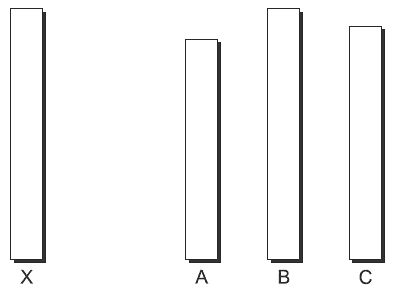 Вопросы:– Что заставило описанного человека изменить свое мнение?____________________________________________________________________________________________________________________________________– Получил ли этот человек какую-то выгоду от своего поведения или оно помогло ему избежать каких-то неприятных последствий?____________________________________________________________________________________________________________________________________– Было ли это решение сознательным?____________________________________________________________________________________________________________________________________– Было ли давление группы прямым?____________________________________________________________________________________________________________________________________– Поощрялось ли каким-то образом конформное поведение?____________________________________________________________________________________________________________________________________Вывод_________________________________________________________________________________________________________________________________________________________________________________________________Практическая работа 1.Определите свои уровень благоприятности психического климата в студенческой группе с помощью опросника: Методика оценки уровня психологического климата коллектива (А.Н. Лутошкина) По результатам теста заполните протокол.Протокол психодиагностического исследованияДата, время и условия проведения исследованияСамочувствиеЦель исследованияНазвание методикиОбработка и анализрезультатовВыводыРекомендации (найти в интернете)